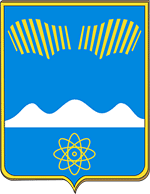 АДМИНИСТРАЦИЯГОРОДА ПОЛЯРНЫЕ ЗОРИС ПОДВЕДОМСТВЕННОЙ ТЕРРИТОРИЕЙПОСТАНОВЛЕНИЕ«__» декабря 2020 г.                                                                                         № _____О внесении изменений в муниципальнуюпрограмму «Обеспечение жильем молодых семей муниципальногообразования г. Полярные Зори с подведомственной территорией»В связи с приведением в соответствие с действующим законодательством, а также уточнением объемов финансирования, п о с т а н о в л я ю:1. Внести в муниципальную программу «Обеспечение жильем молодых семей муниципального образования г. Полярные Зори с подведомственной территорией», утвержденную постановлением администрации города Полярные Зори от 29.09.2014 № 1102 (в редакции постановления администрации города Полярные Зори от 30.12.2019 № 1553) (далее - Программа) изменения согласно Приложению.2. Настоящее постановление вступает в силу со дня его официального опубликования.Глава города Полярные Зори                                                                    с подведомственной территорией                                                              М.О. ПуховВизы согласованияНачальник ОИОиМК _________________  А.Л. Ерёменко «___»  декабря2020 г.Начальник ОЭРиПР _______________________________  «___» декабря 2020 г.Начальник ФО  ___________________________________ «___» декабря  2020 г.Правовой отдел ____________________________________«___» декабря  2020 г.Кусова Ю.М.Проект постановления направлен в прокуратуру в электронном виде 15.12.20201 – в дело, 1 – прокуратура, 1 – ОИО и МК, 1 – ОЭРиПР, 1- ФОПриложениек постановлению администрациигорода Полярные Зори_______________  № _____Изменения в муниципальную программу «Обеспечение жильем молодых семей муниципального образования г. Полярные Зори с подведомственной территорией»1. В Паспорте Программы:1.1. Строку «Объемы и источники финансирования» изложить в следующей редакции: «Общие затраты на реализацию Программы за счет всех источников финансирования составят 117126,474 тыс. руб., в том числе за счет средств: областного и федерального бюджетов –32 294,014  тыс. руб., из них:2015 г. – 9 764,369 тыс. руб., из них3 213,035 тыс. руб. – средства федерального бюджета, 6 551,334 тыс. руб. – средства областного бюджета,2016 г. – 6 621,958 тыс. руб., из них 776,246 тыс. руб. – средства федерального бюджета,5 845,712 тыс. руб. – средства областного бюджета,2017 г. – 3 396,917 тыс. руб.;2018 г. – 1 036,173 тыс. руб.;2019 г. – 3 313,498 тыс. руб.;2020 г. – 2 657,701 тыс. руб.;2021 г. – 2 994,298 тыс. руб.2022 г.- 2 509,100 тыс.руб.местного бюджета – 10 014,054  тыс. руб., из них:2015 г. – 1 914,000 тыс. руб.;2016 г. – 1 389,850 тыс. руб.;2017 г. – 843,900 тыс. руб.;2018 г. – 1 000,000  тыс. руб.;2019 г. – 2 331,303 тыс. руб.;2020 г. – 825,524 тыс. руб.;2021 г. – 930,077 тыс. руб.,2022 г. -  779,400 тыс.руб.внебюджетных источников – 74 818,406 тыс. руб. из них:2015 г. – 20 015,131 тыс. руб.;2016 г. – 13 649,792 тыс. руб.;2017 г. – 7 417,183 тыс. руб.;2018 г. – 3 603,600 тыс. руб.;2019 г. – 10 264,800 тыс. руб.;2020 г. – 6 428,775 тыс. руб.;2021 г. – 7 331,625 тыс. руб.;2022 г. – 6 107,500 тыс. руб.».1.3. В строке «Ожидаемые конечные результаты реализации Программ и показатели социально-экономической эффективности» число «63» заменить числом «62»; число «3 930» заменить числом «3 876»;2. В разделе 4 «Обоснование ресурсного обеспечения Программы»:2.1. В абзаце девятом число «118 459,675» заменить числом «117 126,474»;2.2.В абзаце десятом число «10 401,671»заменить числом «10 014,054»;2.3. Таблицу «Обоснование ресурсного обеспечения Программы» изложить в следующей редакции:3. Раздел 5 изложить в следующей редакции: «Механизм реализации ПрограммыМеханизм реализации Программы  предполагает  оказание  государственной  поддержки молодым семьям - участникам Программы в улучшении жилищных  условий  путем  предоставления  им  социальных  выплат.Социальная выплата   предоставляется  на  приобретение  у любых физических и (или) юридических  лиц жилого  помещения как  на  первичном,  так  и  не  вторичном  рынке жилья или создание объекта индивидуального  жилищного строительства, отвечающего установленным санитарным и техническим требованиям, благоустроенного применительно к   условиям  населенного  пункта,  выбранного для  постоянного  проживания,  в  котором приобретается (строится) жилое помещение.Приобретаемое жилое  помещение  должно находится, или строительство жилого  дома  должно  осуществляться  на  территории  Мурманской области.Социальные выплаты используются:а) для оплаты цены договора купли-продажи жилого помещения (за исключением случаев, когда оплата цены договора купли-продажи предусматривается в составе цены договора с уполномоченной организацией на приобретение жилого помещения экономкласса на первичном рынке жилья);б) для оплаты цены договора строительного подряда на строительство жилого дома;в) для осуществления последнего платежа в счет уплаты паевого взноса в полном размере, после уплаты которого жилое помещение переходит в собственность молодой семьи (в случае, если молодая семья или один из супругов в молодой семье является членом жилищного, жилищно-строительного, жилищного накопительного кооператива);г) для уплаты первоначального взноса при получении жилищного кредита, в том числе ипотечного, или жилищного займа на приобретение жилого помещения или строительство жилого дома;д) для оплаты договора с уполномоченной организацией на приобретение в интересах молодой семьи жилого помещения экономкласса на первичном рынке жилья, в том числе на оплату цены договора купли-продажи жилого помещения (в случаях, когда это предусмотрено договором) и (или) оплату услуг указанной организации;е) для погашения основной суммы долга и уплаты процентов по жилищным, в том числе ипотечным, кредитам или жилищным займам на приобретение жилого помещения или строительство индивидуального жилого дома, за исключением иных процентов, штрафов, комиссий и пеней за просрочку исполнения обязательств по этим кредитам или займам;ж) для уплаты цены договора участия в долевом строительстве, который предусматривает в качестве объекта долевого строительства жилое помещение, путем внесения соответствующих средств на счет эскроу.Социальная выплата не может быть использована на приобретение жилого помещения у близких родственников (супруга (супруги), дедушки (бабушки), внуков, родителей (в том числе усыновителей), детей (в том числе усыновленных), полнородных и неполнородных братьев и сестер).Молодым семьям     предоставляется   дополнительная  социальная  выплата  за  счет  средств  местного  бюджета  в размере не менее 5 процентов   средней   стоимости   жилого   помещения  при  рождении  (усыновлении)  1  ребенка для погашения части расходов, связанных с приобретением   жилого   помещения   (созданием  объекта  жилищного  строительства).В случае     рождения   (усыновления)   ребенка  для  получения  социальной  выплаты  молодая  семья  - участник Программы в течение двух  месяцев с даты рождения (усыновления) ребенка предоставляет в уполномоченный орган местного самоуправления следующие документы:- заявление  о предоставлении социальной выплаты на компенсацию части  стоимости  жилого  помещения в случае рождения (усыновления) ребенка (в произвольной форме); - свидетельство     о   рождении   ребенка   либо   документы,   подтверждающие усыновление ребенка.В качестве   механизма  доведения социальной выплаты до молодой семьи  используется  свидетельство  на  приобретение жилья (далее - Свидетельство).Свидетельство является именным документом, удостоверяющим право молодой  семьи  на  получение  социальной выплаты. Свидетельство не является  ценной  бумагой, не подлежит передаче другому лицу, кроме случаев, предусмотренных законодательством Российской Федерации.Срок действия   свидетельства  составляет  не более 9 месяцев с даты  выдачи,  а срок действия свидетельства при рождении ребенка - до окончания срока действия свидетельства.Общая площадь   приобретаемого  жилого  помещения (создаваемого объекта жилищного строительства) в расчете на каждого члена молодой семьи,  учтенного  при расчете размера социальной выплаты, не может быть   меньше   учетной   нормы  общей  площади  жилого  помещения,  установленной  органами  местного  самоуправления  в целях принятия граждан  на  учет в качестве нуждающихся в жилых помещениях в месте приобретения  (строительства)  жилья. Приобретаемое жилое помещение (создаваемый  объект  жилищного  строительства) оформляется в общую собственность всех членов молодой семьи, указанных в свидетельстве.В случае   использования  средств  социальной выплаты на уплату первоначального  взноса  по  жилищному,  в  том  числе  ипотечному,  кредиту   (займу)   допускается  оформление  приобретенного  жилого  помещения  в  собственность  одного из супругов или обоих супругов. При  этом  лицо (лица), на чье имя оформлено право собственности на жилое  помещение,  представляет  в  орган  местного  самоуправления  нотариально  заверенное  обязательство переоформить приобретенное с помощью  социальной  выплаты  жилое помещение в общую собственность всех  членов  семьи, указанных в свидетельстве, в течение 6 месяцев после снятия обременения с жилого помещения.Правила предоставления   молодым  семьям  социальных  выплат на приобретение  (строительство)  жилых  помещений  и их использования (далее   -   Правила)   устанавливаются  Правительством  Мурманской  области.Правилами определяются   порядок  ведения  учета молодых семей, правила   выпуска,   оплаты   и   погашения  свидетельств,  правила  подтверждения   органом  местного  самоуправления  обязательств  по  финансированию социальных выплат, предоставляемых молодым семьям за счет средств местных бюджетов, особенности использования социальных выплат   молодыми   семьями,   которые  являются  членами  жилищных  накопительных кооперативов.Для участия   в  Программе  в  целях  использования  социальной  выплаты  в  соответствии  с  пунктами  "а" - "д" и «ж» настоящего раздела Программы,  молодая  семья подает в орган местного самоуправления по месту жительства следующие документы:- в   2  экземплярах  (один  экземпляр возвращается заявителю с указанием даты принятия заявления и приложенных к нему документов); - копии   документов,  удостоверяющих  личность  каждого  члена  семьи;- копию     свидетельства   о   браке  (на  неполную  семью  не  распространяется);- документ,  подтверждающий признание молодой семьи нуждающейся в жилых помещениях;- документы,  подтверждающие признание молодой семьи как семьи, имеющей  доходы,  позволяющие  получить  кредит, либо иные денежные средства  для оплаты расчетной (средней) стоимости жилого помещения в части, превышающей размер предоставленной социальной выплаты.-  копия документа, подтверждающего регистрацию в системе индивидуального (персонифицированного) учета каждого совершеннолетнего члена семьи.Для участия   в  Программе  в  целях  использования  социальной  выплаты  в  соответствии с пунктом "е" настоящего раздела Программы молодые семьи подают в уполномоченный орган местного самоуправления по месту жительства следующие документы:- в   2  экземплярах  (один  экземпляр возвращается заявителю с указанием даты принятия заявления и приложенных к нему документов);- копии   документов,  удостоверяющих  личность  каждого  члена  семьи;- копия     свидетельства   о   браке  (на  неполную  семью  не  распространяется);- выписка (выписки) из Единого государственного реестра недвижимости о правах на жилое помещение (жилой дом), приобретенное (построенное) с использованием средств ипотечного жилищного кредита (займа), либо договор строительного подряда или иные документы, подтверждающие расходы по строительству жилого дома (далее - документы на строительство), - при незавершенном строительстве жилого дома;- копия кредитного договора (договор займа);- документ,   подтверждающий,  что  молодая семья была признана нуждающейся  в  жилом  помещении  на  момент  заключения кредитного договора (договора займа);  - справка   кредитора  (заимодавца)  о  сумме остатка основного долга  и  сумме  задолженности  по выплате процентов за пользование ипотечным жилищным кредитом (займом).- копия документа, подтверждающего регистрацию в системе индивидуального (персонифицированного) учета каждого совершеннолетнего члена семьи.Список молодых   семей  -  участников  Программы формируется по следующим правилам:а) первую  очередь в указанные списки включаются молодые семьи, поставленные  на  учет  в качестве нуждающихся в улучшении жилищных условий до 1 марта 2005 года, а также молодые семьи, имеющие трех и более детей, молодые семьи, имеющие детей-инвалидов;б) далее список формируется в хронологическом порядке исходя из даты подачи и входящего номера заявления молодой семьи на участие в Программе с приложением документов, указанных в настоящем разделе;в) молодая    семья  становится  участником  Программы  со  дня  принятия   органом  местного  самоуправления  решения  о  признании  молодой семьи участником Программы до дня принятия органом местного самоуправления  решения  об  исключении  молодой  семьи  из  списка  участников  Программы,  в  том  числе  в  связи  с  предоставлением  социальной выплаты;г) органы   местного самоуправления доводят до сведения молодой семьи  решение  о  включении  (или об отказе во включении) в список молодых семей - участников Программы.Орган местного       самоуправления,    осуществляющий   выдачу   свидетельств,  информирует  молодые  семьи,  принявшие  решение  об  участии в Программе, об условиях ее реализации, а указанные молодые семьи дают письменное согласие на участие в ней на этих условиях.Полученное свидетельство     сдается  его  владельцем  в  банк,  отобранный на конкурсной основе для участия в Программе, где на имя владельца   открывается   банковский   счет,   предназначенный  для  зачисления   социальной   выплаты.   Молодая   семья   -   владелец   свидетельства заключает договор банковского счета с банком по месту приобретения жилья.Молодая семья   -  владелец  свидетельства  в течение срока его действия  предоставляет для оплаты в банк договор, который является основанием  для  государственной регистрации права на приобретаемое жилое   помещение,   и   правоустанавливающие  документы  на  жилое  помещение, приобретаемое посредством реализации такого договора.Банк осуществляет   проверку  предоставленных  документов и при соблюдении установленных условий принимает договор к оплате.В случае   если владелец свидетельства по какой-либо причине не смог  решить  свою  жилищную проблему (приобрести жилое помещение в собственность,   заключить   договор  кредитования  индивидуального  жилищного  строительства)  в установленный Программой срок действия свидетельства  и  не  воспользовался правом на получение выделенной ему   социальной   выплаты,   он  предоставляет  в  орган  местного  самоуправления, выдавший свидетельство, справку о закрытии договора банковского  счета  без  перечисления  средств социальной выплаты и сохраняет  право  на  улучшение  жилищных  условий,  в том числе на дальнейшее участие в Программе на общих основаниях.Исполнителем Программы     является  МКУ  "Отдел  имущественных  отношений и муниципального контроля администрации г. Полярные Зори" (далее - ОИОиМК).Отчеты составляются     и   представляются   в  соответствии  с  утвержденным   Порядком   разработки,   утверждения   и  реализации  муниципальных  программ  муниципального  образования город Полярные Зори с подведомственной территорией.Контроль за     ходом   исполнения   Программы  возлагается  на  заместителя  главы муниципального  образования, курирующего данное направление деятельности.»4. Абзацы десятый – двенадцатый раздела 6 «Оценка эффективности Программы, рисков ее реализации» изложить в следующей редакции: «Успешное выполнение мероприятий Программы в 2015-2022 годах позволит:- обеспечить жильем 62 молодые семьи, нуждающихся в улучшении жилищных условий, в том числе в 2015 году – 17 семей, в 2016 году – 10 семей, в 2017 году – 6 семей, в 2018 году –3 семьи, в 2019 году – 8 семей, в 2020 году – 6 семьи, в 2021 году-6 семей, в 2022 году-6 семей».- увеличить общее количество приобретенного (построенного) молодыми семьями жилья при оказании содействия за счет средств федерального, регионального и местного бюджетов до 3876 кв.м, в том числе в 2015 году 978 кв.м, в 2016 году – 654 кв.м, в 2017 году – 402 кв.м, в 2018 году – 198 кв.м, в 2019 году – 564 кв.м, в 2020 году – 354 кв.м., в 2021 году - 402 кв.м., в 2022 году- 324 кв.м.»5. Приложение 1 к Программе «Целевые показатели (индикаторы) реализации программы» изложить в следующей редакции:«Приложение N 1ЦЕЛЕВЫЕ ПОКАЗАТЕЛИ (ИНДИКАТОРЫ) РЕАЛИЗАЦИИ ПРОГРАММЫ6. Приложение 2 к Программе «Перечень программных мероприятий» изложить в следующей редакции: «Приложение N 2Перечень программных мероприятий7. Приложение 4 к Программе «Расчет финансовых средств на реализацию мероприятий Программы»  изложить в следующей редакции: «Приложение N 4Расчетфинансовых средств на реализацию мероприятий ПрограммыРасчет размера социальной выплаты производится исходя из нормы общей площади жилого помещения, установленной для семей разной численности, количества членов молодой семьи и норматива стоимости 1 кв. метра общей площади жилья по соответствующему муниципальному образованию, в котором молодая семья состоит на учете в качестве участника Программы.Норматив стоимости 1 кв. метра общей площади жилья по муниципальному образованию устанавливается органом местного самоуправления, но этот норматив не должен превышать среднюю рыночную стоимость 1 кв. метра общей площади жилья по Мурманской области. Норматив стоимости 1 квадратного метра общей площади жилья по субъектам Российской Федерации устанавливается ежеквартально приказами Министерства строительства и жилищно-коммунального хозяйства Российской Федерации. В соответствии с постановлением Правительства Мурманской области от 23.12.2004 № 377-ПП/12 «О региональном стандарте социальной нормы площади жилья» размер общей площади жилого помещения, с учетом которой определяется размер социальной выплаты, составляет:-	42 кв. метра – для семьи, состоящей из 2 человек (молодые супруги или один молодой родитель и ребенок);-	по 18 кв. метров на каждого члена семьи – для семьи, состоящей из 3 и более человек, включающей помимо молодых супругов одного и более детей (либо семьи, состоящей из одного молодого родителя и 2 и более детей).Средняя стоимость жилья, принимаемая при расчете размера социальной выплаты, определяется по формуле:СтЖ = Н x РЖ, где:СтЖ – средняя стоимость жилья, принимаемая при расчете размера социальной выплаты;Н – норматив стоимости 1 кв. метра общей площади жилья по муниципальному образованию, определяемый в соответствии с требованиями Программы;РЖ – размер общей площади жилого помещения, определяемый в соответствии с требованиями Программы.Предполагаемый размер социальной выплаты составляет не менее:–	30 % расчетной (средней) стоимости жилья для молодых семей, не имеющих детей;–	35 % средней стоимости жилья для молодых семей, имеющих одного ребенка и более, а также для неполных  молодых семей, состоящих из одного молодого родителя и одного ребенка и более.В случае использования социальной выплаты для погашения долга по кредитам размер социальной выплаты ограничивается суммой остатка основного долга и остатка задолженности по выплате процентов за пользование жилищным, в том числе ипотечным, кредитом или займом, за исключением иных процентов, штрафов, комиссий и пеней за просрочку исполнения обязательств по этим кредитам или займам.Расчет размера социальной выплаты для молодой семьи, в которой один из супругов не является гражданином Российской Федерации, производится исходя из размера общей площади жилого помещения, установленного для семей разной численности с учетом членов семьи, являющихся гражданами Российской Федерации.Планируется, что в период с 2015 по 2022 годы будет выдано 62субсидии семьям, имеющим детей, 1 субсидии семьям, не имеющим детей. Таблица № 1. Количество социальных выплат, предоставляемых молодым семьям – участникам Программы1 категория – 2 взрослых;1* категория - 1 родитель и 1 ребенок;2 категория – 2 родителя и ребенок; 1 родитель и 2 детей;2* категория – 2 родителя и 2 детей; 1 родитель и 3 детей;3 категория – 2 родителя и 3 детей.Таблица № 2. Расчет общей стоимости жилья для молодых семей - участников Программы2(2014), 2(2015) – получатели предыдущих годов, не успевшие реализовать социальную выплату.Таблица № 3. Расчет размера расходов из областного и федерального бюджетовТаблица № 4. Расчет размера расходов из местного бюджетаТаблица № 5. Расчет размера расходов из внебюджетных средствНаименованиеВсего, тыс. руб.В том числе по годам реализации, тыс. руб.В том числе по годам реализации, тыс. руб.В том числе по годам реализации, тыс. руб.В том числе по годам реализации, тыс. руб.В том числе по годам реализации, тыс. руб.В том числе по годам реализации, тыс. руб.В том числе по годам реализации, тыс. руб.В том числе по годам реализации, тыс. руб.НаименованиеВсего, тыс. руб.2015 год2016 год2017 год2018 год2019 год2020 год2021 год2022 годВсего по Программе117 126,47431 693,50021 661,60011 658,0005 639,77315 909,6019 912,00011 256,0009 396,000В том числе за счет:Областного и федерального бюджетов 32 294,0149 764,3696 621,9583 396,9171 036,1733 313,4982 657,7012 994,2982 509,100Местного бюджета10 014,0541 914,0001 389,850843,9001 000,0002 331,303825,524930,077779,400Внебюджетных  средств74 818,40620 015,13113 649,7927 417,1833 603,60010 264,8006 428,7757 331,6256 107,500№ п/пЦели, задачи и показатели (индикаторы)Ед. изм.Значение показателя (индикатора)Значение показателя (индикатора)Значение показателя (индикатора)Значение показателя (индикатора)Значение показателя (индикатора)Значение показателя (индикатора)Значение показателя (индикатора)Значение показателя (индикатора)Значение показателя (индикатора)Значение показателя (индикатора)№ п/пЦели, задачи и показатели (индикаторы)Ед. изм.Отчетный год (2013 год)Текущий год (2014 год)Годы реализации программыГоды реализации программыГоды реализации программыГоды реализации программыГоды реализации программыГоды реализации программыГоды реализации программыГоды реализации программы№ п/пЦели, задачи и показатели (индикаторы)Ед. изм.Отчетный год (2013 год)Текущий год (2014 год)2015 год2016 год2017 год2018 год2019 год2020 год2021 год2022год12345678910111213Цель: предоставление государственной поддержки в решении жилищной проблемы молодым семьям, нуждающимися в улучшении жилищных условий1Задача 1: Обеспечение предоставления молодым семьям – участникам МП социальных выплат на приобретение жилья или строительство индивидуального жилого дома1.1Заключение соглашений между исполнителями МПКоличество заключенных соглашений44333333331.2Формирование банка данных о молодых семьях – участниках МПКоличество сформированных списков11111111111.3Выдача свидетельств о праве на получение социальной выплаты на приобретение (строительство)  жильяКоличество выданных свидетельств132217106386661.4Формирование в установленном порядке заявки на участие муниципального образования в государственной программе Мурманской области "Обеспечение комфортной среды проживания населения региона"Количество поданных заявок11111111111.5Предоставление социальных выплат молодым семьям при условии вхождения в МПКоличество оплаченных свидетельств11221710638666№ п/пЦели, задачи, программные мероприятияСрок выполнения (квартал, год)Срок выполнения (квартал, год)Источники финансированияОбъемы финансирования, тыс. руб.Объемы финансирования, тыс. руб.Объемы финансирования, тыс. руб.Объемы финансирования, тыс. руб.Объемы финансирования, тыс. руб.Объемы финансирования, тыс. руб.Объемы финансирования, тыс. руб.Объемы финансирования, тыс. руб.Объемы финансирования, тыс. руб.Объемы финансирования, тыс. руб.Объемы финансирования, тыс. руб.Объемы финансирования, тыс. руб.Объемы финансирования, тыс. руб.Показатели (индикаторы) результативности выполнения программных мероприятийПоказатели (индикаторы) результативности выполнения программных мероприятийПоказатели (индикаторы) результативности выполнения программных мероприятийПоказатели (индикаторы) результативности выполнения программных мероприятийПоказатели (индикаторы) результативности выполнения программных мероприятийПоказатели (индикаторы) результативности выполнения программных мероприятийПоказатели (индикаторы) результативности выполнения программных мероприятийПоказатели (индикаторы) результативности выполнения программных мероприятийПоказатели (индикаторы) результативности выполнения программных мероприятийПоказатели (индикаторы) результативности выполнения программных мероприятийПоказатели (индикаторы) результативности выполнения программных мероприятийПоказатели (индикаторы) результативности выполнения программных мероприятийИсполнители, перечень организаций, участвующих в реализации программных мероприятий№ п/пЦели, задачи, программные мероприятияСрок выполнения (квартал, год)Срок выполнения (квартал, год)Источники финансированияВсего2015 год2015 год2016 год2016 год2017 год2018 год2018 год2019 год2019 год2020 год2021 год2022 годНаименование,ед. измерения2015 год2015 год2016 год2017 год 2018 год 2019 год2020 год2021 год2021 год2021 год2022 год1233456677899101011121314151516171719202121212223Цель: предоставление государственной поддержки в решении жилищной проблемы молодым семьям, нуждающимся в жилых помещенияхЦель: предоставление государственной поддержки в решении жилищной проблемы молодым семьям, нуждающимся в жилых помещенияхЦель: предоставление государственной поддержки в решении жилищной проблемы молодым семьям, нуждающимся в жилых помещенияхЦель: предоставление государственной поддержки в решении жилищной проблемы молодым семьям, нуждающимся в жилых помещенияхЦель: предоставление государственной поддержки в решении жилищной проблемы молодым семьям, нуждающимся в жилых помещенияхЦель: предоставление государственной поддержки в решении жилищной проблемы молодым семьям, нуждающимся в жилых помещенияхЦель: предоставление государственной поддержки в решении жилищной проблемы молодым семьям, нуждающимся в жилых помещенияхЦель: предоставление государственной поддержки в решении жилищной проблемы молодым семьям, нуждающимся в жилых помещенияхЦель: предоставление государственной поддержки в решении жилищной проблемы молодым семьям, нуждающимся в жилых помещенияхЦель: предоставление государственной поддержки в решении жилищной проблемы молодым семьям, нуждающимся в жилых помещенияхЦель: предоставление государственной поддержки в решении жилищной проблемы молодым семьям, нуждающимся в жилых помещенияхЦель: предоставление государственной поддержки в решении жилищной проблемы молодым семьям, нуждающимся в жилых помещенияхЦель: предоставление государственной поддержки в решении жилищной проблемы молодым семьям, нуждающимся в жилых помещенияхЦель: предоставление государственной поддержки в решении жилищной проблемы молодым семьям, нуждающимся в жилых помещенияхЦель: предоставление государственной поддержки в решении жилищной проблемы молодым семьям, нуждающимся в жилых помещенияхЦель: предоставление государственной поддержки в решении жилищной проблемы молодым семьям, нуждающимся в жилых помещенияхЦель: предоставление государственной поддержки в решении жилищной проблемы молодым семьям, нуждающимся в жилых помещенияхЦель: предоставление государственной поддержки в решении жилищной проблемы молодым семьям, нуждающимся в жилых помещенияхЦель: предоставление государственной поддержки в решении жилищной проблемы молодым семьям, нуждающимся в жилых помещенияхЦель: предоставление государственной поддержки в решении жилищной проблемы молодым семьям, нуждающимся в жилых помещенияхЦель: предоставление государственной поддержки в решении жилищной проблемы молодым семьям, нуждающимся в жилых помещенияхЦель: предоставление государственной поддержки в решении жилищной проблемы молодым семьям, нуждающимся в жилых помещенияхЦель: предоставление государственной поддержки в решении жилищной проблемы молодым семьям, нуждающимся в жилых помещенияхЦель: предоставление государственной поддержки в решении жилищной проблемы молодым семьям, нуждающимся в жилых помещенияхЦель: предоставление государственной поддержки в решении жилищной проблемы молодым семьям, нуждающимся в жилых помещенияхЦель: предоставление государственной поддержки в решении жилищной проблемы молодым семьям, нуждающимся в жилых помещенияхЦель: предоставление государственной поддержки в решении жилищной проблемы молодым семьям, нуждающимся в жилых помещенияхЦель: предоставление государственной поддержки в решении жилищной проблемы молодым семьям, нуждающимся в жилых помещенияхЦель: предоставление государственной поддержки в решении жилищной проблемы молодым семьям, нуждающимся в жилых помещенияхЦель: предоставление государственной поддержки в решении жилищной проблемы молодым семьям, нуждающимся в жилых помещенияхОсновное мероприятие 1: «Обеспечение жильем молодых семей муниципального образования г. Полярные Зори с подведомственной территорией»Основное мероприятие 1: «Обеспечение жильем молодых семей муниципального образования г. Полярные Зори с подведомственной территорией»Основное мероприятие 1: «Обеспечение жильем молодых семей муниципального образования г. Полярные Зори с подведомственной территорией»Основное мероприятие 1: «Обеспечение жильем молодых семей муниципального образования г. Полярные Зори с подведомственной территорией»Основное мероприятие 1: «Обеспечение жильем молодых семей муниципального образования г. Полярные Зори с подведомственной территорией»Основное мероприятие 1: «Обеспечение жильем молодых семей муниципального образования г. Полярные Зори с подведомственной территорией»Основное мероприятие 1: «Обеспечение жильем молодых семей муниципального образования г. Полярные Зори с подведомственной территорией»Основное мероприятие 1: «Обеспечение жильем молодых семей муниципального образования г. Полярные Зори с подведомственной территорией»Основное мероприятие 1: «Обеспечение жильем молодых семей муниципального образования г. Полярные Зори с подведомственной территорией»Основное мероприятие 1: «Обеспечение жильем молодых семей муниципального образования г. Полярные Зори с подведомственной территорией»Основное мероприятие 1: «Обеспечение жильем молодых семей муниципального образования г. Полярные Зори с подведомственной территорией»Основное мероприятие 1: «Обеспечение жильем молодых семей муниципального образования г. Полярные Зори с подведомственной территорией»Основное мероприятие 1: «Обеспечение жильем молодых семей муниципального образования г. Полярные Зори с подведомственной территорией»Основное мероприятие 1: «Обеспечение жильем молодых семей муниципального образования г. Полярные Зори с подведомственной территорией»Основное мероприятие 1: «Обеспечение жильем молодых семей муниципального образования г. Полярные Зори с подведомственной территорией»Основное мероприятие 1: «Обеспечение жильем молодых семей муниципального образования г. Полярные Зори с подведомственной территорией»Основное мероприятие 1: «Обеспечение жильем молодых семей муниципального образования г. Полярные Зори с подведомственной территорией»Основное мероприятие 1: «Обеспечение жильем молодых семей муниципального образования г. Полярные Зори с подведомственной территорией»Основное мероприятие 1: «Обеспечение жильем молодых семей муниципального образования г. Полярные Зори с подведомственной территорией»Основное мероприятие 1: «Обеспечение жильем молодых семей муниципального образования г. Полярные Зори с подведомственной территорией»Основное мероприятие 1: «Обеспечение жильем молодых семей муниципального образования г. Полярные Зори с подведомственной территорией»Основное мероприятие 1: «Обеспечение жильем молодых семей муниципального образования г. Полярные Зори с подведомственной территорией»Основное мероприятие 1: «Обеспечение жильем молодых семей муниципального образования г. Полярные Зори с подведомственной территорией»Основное мероприятие 1: «Обеспечение жильем молодых семей муниципального образования г. Полярные Зори с подведомственной территорией»Основное мероприятие 1: «Обеспечение жильем молодых семей муниципального образования г. Полярные Зори с подведомственной территорией»Основное мероприятие 1: «Обеспечение жильем молодых семей муниципального образования г. Полярные Зори с подведомственной территорией»Основное мероприятие 1: «Обеспечение жильем молодых семей муниципального образования г. Полярные Зори с подведомственной территорией»Основное мероприятие 1: «Обеспечение жильем молодых семей муниципального образования г. Полярные Зори с подведомственной территорией»Основное мероприятие 1: «Обеспечение жильем молодых семей муниципального образования г. Полярные Зори с подведомственной территорией»Основное мероприятие 1: «Обеспечение жильем молодых семей муниципального образования г. Полярные Зори с подведомственной территорией»1Задача 1: Обеспечение предоставления молодым семьям – участникам Программы социальных выплат на приобретение жилья или строительство индивидуального жилого дома117 126,474117 126,47431 693,50031 693,50021 661,60011 658,0005 639,77315 909,60115 909,6019 912,0009 912,00011 256,0009 396,0001.1Предоставление социальных выплат молодым семьям при условии вхождения в ПрограммуЕжегодноВсегов т. ч.:Всегов т. ч.:Количество оплаченных свидетельствКоличество оплаченных свидетельств171063866666Администрация г. Полярные Зори1.1Предоставление социальных выплат молодым семьям при условии вхождения в ПрограммуЕжегодноФБ и ОБФБ и ОБ32 294,01432 294,0149 764,3699 764,3696 621,9583 396,9171 036,1733 313,4983 313,4982 657,7012 657,7012 994,2982 509,100Количество оплаченных свидетельствКоличество оплаченных свидетельств171063866666Администрация г. Полярные Зори1.1Предоставление социальных выплат молодым семьям при условии вхождения в ПрограммуЕжегодноМБМБ10 014,05410 014,0541 914,0001 914,0001 389,850843,9001 000,0002 331,3032 331,303825,524825,524930,077779,400Количество оплаченных свидетельствКоличество оплаченных свидетельств171063866666Администрация г. Полярные Зори1.1Предоставление социальных выплат молодым семьям при условии вхождения в ПрограммуЕжегодноВБВБ74 818,40674 818,40620 015,13120 015,13113 649,7927 417,1833 603,60010 264,80010 264,8006 428,7756 428,7757 331,6256 107,500ГодКоличество социальных выплат по категориямКоличество социальных выплат по категориямКоличество социальных выплат по категориямКоличество социальных выплат по категориямКоличество социальных выплат по категориямКоличество социальных выплат по категориямГод1 категория1* категория2 категория2* категория3 категорияВсего2015136+23+1114+320160141+21+17+3201701212620180012032019010618202002211620210113162022031206Категория
молодой 
семьиРазмер общейплощади жилого помещения (кв. м)Размер общейплощади жилого помещения (кв. м)Размер общейплощади жилого помещения (кв. м)Размер общейплощади жилого помещения (кв. м)Норматив  
стоимости 1 кв. м общей площади жилья(руб.)Норматив  
стоимости 1 кв. м общей площади жилья(руб.)Норматив  
стоимости 1 кв. м общей площади жилья(руб.)Средняя стоимость жилья(тыс. руб.)Средняя стоимость жилья(тыс. руб.)Количество молодых семей, получивших социальную выплату (сем.)Общая сумма затрат на приобретение жилья (тыс. руб.)2015 год2015 год2015 год2015 год2015 год2015 год2015 год2015 год2015 год2015 год2015 год2015 год14242424232 00032 00032 0001 344,0001 344,00011 344,0001*4242424232 00032 00032 0001 344,0001 344,00034 032,00025454545432 00032 00032 0001 728,0001 728,000610 368,0002(2014)5454545433 00033 00033 0001 782,0001 782,00023 564,0002*7272727232 00032 00032 0002 304,0002 304,00036 912,0002*(2014)7272727233 00033 00033 0002 376,0002 376,00012 376,00039090909032 00032 00032 0002 880,0002 880,00012 880,000Средства, предусмотренные по случаю рождения ребенкаСредства, предусмотренные по случаю рождения ребенкаСредства, предусмотренные по случаю рождения ребенкаСредства, предусмотренные по случаю рождения ребенкаСредства, предусмотренные по случаю рождения ребенкаСредства, предусмотренные по случаю рождения ребенкаСредства, предусмотренные по случаю рождения ребенкаСредства, предусмотренные по случаю рождения ребенкаСредства, предусмотренные по случаю рождения ребенкаСредства, предусмотренные по случаю рождения ребенкаСредства, предусмотренные по случаю рождения ребенка217,500Итого в 2015 годуИтого в 2015 годуИтого в 2015 годуИтого в 2015 годуИтого в 2015 годуИтого в 2015 годуИтого в 2015 годуИтого в 2015 годуИтого в 2015 годуИтого в 2015 году14+331 693,5002016 год2016 год2016 год2016 год2016 год2016 год2016 год2016 год2016 год2016 год2016 год2016 год14242424233 50033 50033 5001 407,0001 407,000001*4242424233 50033 50033 5001 407,0001 407,00011 407,00025454545433 50033 50033 5001 809,0001 809,00047 236,0002*7272727233 50033 50033 5002 412,0002 412,00012 412,0002*(2015)7272727232 00032 00032 0002 304,0002 304,00024 608,00039090909033 50033 50033 5003 015,0003 015,00013 015,0003(2015)9090909032 00032 00032 0002 880,0002 880,00012 880,000Средства, предусмотренные по случаю рождения ребенкаСредства, предусмотренные по случаю рождения ребенкаСредства, предусмотренные по случаю рождения ребенкаСредства, предусмотренные по случаю рождения ребенкаСредства, предусмотренные по случаю рождения ребенкаСредства, предусмотренные по случаю рождения ребенкаСредства, предусмотренные по случаю рождения ребенкаСредства, предусмотренные по случаю рождения ребенкаСредства, предусмотренные по случаю рождения ребенкаСредства, предусмотренные по случаю рождения ребенкаСредства, предусмотренные по случаю рождения ребенка103,600Итого в 2016 годуИтого в 2016 годуИтого в 2016 годуИтого в 2016 годуИтого в 2016 годуИтого в 2016 годуИтого в 2016 годуИтого в 2016 годуИтого в 2016 годуИтого в 2016 году7+321 661,6002017 год2017 год2017 год2017 год2017 год2017 год2017 год2017 год2017 год2017 год2017 год2017 год4 872,00014242424229 00029 00029 0001 218,0001 218,000001*4242424229 00029 00029 0001 218,0001 218,00011 218,00025454545429 00029 00029 0001 566,0001 566,00023 132,0002*7272727229 00029 00029 0002 088,0002 088,00012 088,00039090909029 00029 00029 0002 610,0002 610,00025 220,000Средства, предусмотренные по случаю рождения ребенкаСредства, предусмотренные по случаю рождения ребенкаСредства, предусмотренные по случаю рождения ребенкаСредства, предусмотренные по случаю рождения ребенкаСредства, предусмотренные по случаю рождения ребенкаСредства, предусмотренные по случаю рождения ребенкаСредства, предусмотренные по случаю рождения ребенкаСредства, предусмотренные по случаю рождения ребенкаСредства, предусмотренные по случаю рождения ребенкаСредства, предусмотренные по случаю рождения ребенкаСредства, предусмотренные по случаю рождения ребенка0Итого в 2017 годуИтого в 2017 годуИтого в 2017 годуИтого в 2017 годуИтого в 2017 годуИтого в 2017 годуИтого в 2017 годуИтого в 2017 годуИтого в 2017 годуИтого в 2017 году611 658,0002018 год2018 год2018 год2018 год2018 год2018 год2018 год2018 год2018 год2018 год2018 год2018 год14242424228 00028 00028 0001 176,0001 176,000001*4242424228 00028 00028 0001 176,0001 176,0000025454545428 00028 00028 0001 512,0001 512,00011 512,0002*7272727228 00028 00028 0002 016,0002 016,00024 032,00039090909028 00028 00028 0002 520,0002 520,00000Средства, предусмотренные по случаю рождения ребенкаСредства, предусмотренные по случаю рождения ребенкаСредства, предусмотренные по случаю рождения ребенкаСредства, предусмотренные по случаю рождения ребенкаСредства, предусмотренные по случаю рождения ребенкаСредства, предусмотренные по случаю рождения ребенкаСредства, предусмотренные по случаю рождения ребенкаСредства, предусмотренные по случаю рождения ребенкаСредства, предусмотренные по случаю рождения ребенкаСредства, предусмотренные по случаю рождения ребенкаСредства, предусмотренные по случаю рождения ребенка95,773Итого в 2018 годуИтого в 2018 годуИтого в 2018 годуИтого в 2018 годуИтого в 2018 годуИтого в 2018 годуИтого в 2018 годуИтого в 2018 годуИтого в 2018 годуИтого в 2018 году35 639,7732019 год2019 год2019 год2019 год2019 год2019 год2019 год2019 год2019 год2019 год2019 год2019 год14242424228 00028 00028 0001 176,0001 176,000001*4242424228 00028 00028 0001 176,0001 176,00011 176,000+14,70025454545428 00028 00028 0001 512,0001 512,000002*7272727228 00028 00028 0002 016,0002 016,000612 096,000+88,20039090909028 00028 00028 0002 520,0002 520,00012 520,000+14,701Итого в 2019 годуИтого в 2019 годуИтого в 2019 годуИтого в 2019 годуИтого в 2019 годуИтого в 2019 годуИтого в 2019 годуИтого в 2019 годуИтого в 2019 годуИтого в 2019 году815 792,000+117,6012020 год2020 год2020 год2020 год2020 год2020 год2020 год2020 год2020 год2020 год2020 год2020 год14242424228 00028 00028 0001 176,0001 176,000001*4242424228 00028 00028 0001 176,0001 176,00022 352,00025454545428 00028 00028 0001 512,0001 512,00023 024,0002*7272727228 00028 00028 0002 016,0002 016,00012 016,00039090909028 00028 00028 0002 520,0002 520,00012 520,000Итого в 2020 году Итого в 2020 году Итого в 2020 году Итого в 2020 году Итого в 2020 году Итого в 2020 году Итого в 2020 году Итого в 2020 году Итого в 2020 году Итого в 2020 году 69 912,0002021 год2021 год2021 год2021 год2021 год2021 год2021 год2021 год2021 год2021 год2021 год2021 год1114228 00028 00028 0001 176,0001 176,0001 176,000001*1*1*4228 00028 00028 0001 176,0001 176,0001 176,00011 176,0002225428 00028 00028 0001 512,0001 512,0001 512,00011 512,0002*2*2*7228 00028 00028 0002 016,0002 016,0002 016,00036 048,0003339028 00028 00028 0002 520,0002 520,0002 520,00012 520,000Средства, предусмотренные по случаю рождения ребенка Средства, предусмотренные по случаю рождения ребенка Средства, предусмотренные по случаю рождения ребенка Средства, предусмотренные по случаю рождения ребенка Средства, предусмотренные по случаю рождения ребенка Средства, предусмотренные по случаю рождения ребенка Средства, предусмотренные по случаю рождения ребенка Средства, предусмотренные по случаю рождения ребенка Средства, предусмотренные по случаю рождения ребенка Средства, предусмотренные по случаю рождения ребенка Средства, предусмотренные по случаю рождения ребенка 75,600Итого в 2021 годуИтого в 2021 годуИтого в 2021 годуИтого в 2021 годуИтого в 2021 годуИтого в 2021 годуИтого в 2021 годуИтого в 2021 годуИтого в 2021 годуИтого в 2021 году611 256,0002022 год2022 год2022 год2022 год2022 год2022 год2022 год2022 год2022 год2022 год2022 год2022 год114242424229 00029 00029 0001 218,000001*1*4242424229 00029 00029 0001 218,00033 654,000225454545429 00029 00029 0001 566,00011 566,0002*2*7272727229 00029 00029 0002 088,00024 176,000339090909029 00029 00029 0002 610,00000Средства, предусмотренные по случаю рождения ребенкаСредства, предусмотренные по случаю рождения ребенкаСредства, предусмотренные по случаю рождения ребенкаСредства, предусмотренные по случаю рождения ребенкаСредства, предусмотренные по случаю рождения ребенкаСредства, предусмотренные по случаю рождения ребенкаСредства, предусмотренные по случаю рождения ребенкаСредства, предусмотренные по случаю рождения ребенкаСредства, предусмотренные по случаю рождения ребенкаСредства, предусмотренные по случаю рождения ребенкаСредства, предусмотренные по случаю рождения ребенка79,651Итого в 2022 годуИтого в 2022 годуИтого в 2022 годуИтого в 2022 годуИтого в 2022 годуИтого в 2022 годуИтого в 2022 годуИтого в 2022 годуИтого в 2022 годуИтого в 2022 году69 396,000Итого в 2015 - 2022 годахИтого в 2015 - 2022 годахИтого в 2015 - 2022 годахИтого в 2015 - 2022 годахИтого в 2015 - 2022 годахИтого в 2015 - 2022 годахИтого в 2015 - 2022 годахИтого в 2015 - 2022 годахИтого в 2015 - 2022 годахИтого в 2015 - 2022 годах62117 126,474Категория молодой семьиКатегория молодой семьиСредняя стоимость жилья (тыс. руб.)Средняя стоимость жилья (тыс. руб.)Средняя стоимость жилья (тыс. руб.)Средняя стоимость жилья (тыс. руб.)Размер социальной выплаты из федерального и областного бюджетов (%)Средний размер социальной выплаты для получения молодой семьей (тыс. руб.)Средний размер социальной выплаты для получения молодой семьей (тыс. руб.)Количество молодых семей, получивших социальную выплату (сем.)Общая сумма расходов областного и федерального бюджетов (тыс. руб.)2015 год2015 год2015 год2015 год2015 год2015 год2015 год2015 год2015 год2015 год2015 год111 344,0001 344,0001 344,0001 344,00026,392354,705354,7051354,7051*1*1 344,0001 344,0001 344,0001 344,00031,531423,771423,77131 271,313221 728,0001 728,0001 728,0001 728,00031,524544,731544,73163 268,3862(2014)2(2014)1 782,0001 782,0001 782,0001 782,00030,034535,212535,21221 070,4242*2*2 304,0002 304,0002 304,0002 304,00031,518726,171726,17132 178,5132*(2014)2*(2014)2 376,0002 376,0002 376,0002 376,00030,026713,412713,4121713,412332 880,0002 880,0002 880,0002 880,00031,514907,616907,6161907,616Итого в 2015 годуИтого в 2015 годуИтого в 2015 годуИтого в 2015 годуИтого в 2015 годуИтого в 2015 годуИтого в 2015 годуИтого в 2015 годуИтого в 2015 году14+39 764,3692016 год2016 год2016 год2016 год2016 год2016 год2016 год2016 год2016 год2016 год2016 год111 407,0001 407,0001 407,0001 407,00025351,750351,750001*1*1 407,0001 407,0001 407,0001 407,00030,28426,040426,0401426,040221 809,0001 809,0001 809,0001 809,00030,295548,040548,04042 192,1602*2*2 412,0002 412,0002 412,0002 412,00030,29730,600730,6001730,6002*(2015)2*(2015)2 304,0002 304,0002 304,0002 304,00031,518726,171726,17121 452,342333 015,0003 015,0003 015,0003 015,00030,289913,2913,21913,23(2015)3(2015)2 880,0002 880,0002 880,0002 880,00031,514907,616907,6161907,616Итого в 2016 годуИтого в 2016 годуИтого в 2016 годуИтого в 2016 годуИтого в 2016 годуИтого в 2016 годуИтого в 2016 годуИтого в 2016 годуИтого в 2016 году7+36 621,9582017 год2017 год2017 год2017 год2017 год2017 год2017 год2017 год2017 год2017 год2017 год111 218,0001 218,0001 218,0001 218,00025304,500304,500001*1*1 218,0001 218,0001 218,0001 218,00029,158355,147355,1471355,147221 566,0001 566,0001 566,0001 566,00029,144456,400456,4002912,8002*2*2 088,0002 088,0002 088,0002 088,00029,136608,350608,3501608,350332 610,0002 610,0002 610,0002 610,00029,131760,310760,31021 520,620Итого в 2017 годуИтого в 2017 годуИтого в 2017 годуИтого в 2017 годуИтого в 2017 годуИтого в 2017 годуИтого в 2017 годуИтого в 2017 годуИтого в 2017 году63 396,9172018 год2018 год2018 год2018 год2018 год2018 год2018 год2018 год2018 год2018 год2018 год111 176,0001 176,0001 176,0001 176,00016,02188,395188,395001*1*1 176,0001 176,0001 176,0001 176,00018,69219,794219,79400221 512,0001 512,0001 512,0001 512,00018,69282,593282,5931282,5932*2*2 016,0002 016,0002 016,0002 016,00018,69376,790376,7902753,580332 520,0002 520,0002 520,0002 520,00018,69810,000810,00000Итого в 2018 годуИтого в 2018 годуИтого в 2018 годуИтого в 2018 годуИтого в 2018 годуИтого в 2018 годуИтого в 2018 годуИтого в 2018 годуИтого в 2018 году31 036,1732019 год2019 год2019 год2019 год2019 год2019 год2019 год2019 год2019 год2019 год2019 год111 176,0001 176,0001 176,0001 176,00017,610207,094207,094001*1*1 176,0001 176,0001 176,0001 176,00020,924246,066246,0661246,066221 512,0001 512,0001 512,0001 512,00020,545310,640310,640002*2*2 016,0002 016,0002 016,0002 016,00020,987423,094423,09462 538,564332 520,0002 520,0002 520,0002 520,00020,987528,868528,8681528,868Итого в 2019 годуИтого в 2019 годуИтого в 2019 годуИтого в 2019 годуИтого в 2019 годуИтого в 2019 годуИтого в 2019 годуИтого в 2019 годуИтого в 2019 году83 313,4982020 год2020 год2020 год2020 год2020 год2020 год2020 год2020 год2020 год2020 год2020 год111 176,0001 176,0001 176,0001 176,00022,890269,186269,186001*1*1 176,0001 176,0001 176,0001 176,00026,680315,177315,1772630,354221 512,0001 512,0001 512,0001 512,00026,817405,470405,4702810,9402*2*2 016,0002 016,0002 016,0002 016,00026,817458,046458,0461540,625332 520,0002 520,0002 520,0002 520,00026,346675,782675,7821675,78262 657,701                                 Итого в 2020 году                                 Итого в 2020 году                                 Итого в 2020 году                                 Итого в 2020 году                                 Итого в 2020 году                                 Итого в 2020 году                                 Итого в 2020 году                                 Итого в 2020 году                                 Итого в 2020 году                                 Итого в 2020 году2 657,7012021 год2021 год2021 год2021 год2021 год2021 год2021 год2021 год2021 год2021 год2021 год11 176,0001 176,0001 176,0001 176,00022,89022,890269,186269,186001*1 176,0001 176,0001 176,0001 176,00026,54026,540312,116312,1161312,11621 512,0001 512,0001 512,0001 512,00026,57626,576401,844401,8441401,8442*2 016,0002 016,0002 016,0002 016,00026,60826,608536,437536,43731 609,31032 520,0002 520,0002 520,0002 520,00026,62826,628671,028671,0281671,02862 994,298                                 Итого в 2021 году                                 Итого в 2021 году                                 Итого в 2021 году                                 Итого в 2021 году                                 Итого в 2021 году                                 Итого в 2021 году                                 Итого в 2021 году                                 Итого в 2021 году                                 Итого в 2021 году                                 Итого в 2021 году2 994,2982022 год2022 год2022 год2022 год2022 год2022 год2022 год2022 год2022 год2022 год2022 год1111 218,00022,88922,88922,88922,889278,800001*1*1*1 218,00026,70526,70526,70526,705325,2673975,7002221 566,00026,70526,70526,70526,705418,2001418,2002*2*2*2 088,00026,70526,70526,70526,705557,60021 115,2003332 610,00026,70526,70526,70526,705687,0010062 509,100Всего в 2015-2022 годахВсего в 2015-2022 годахВсего в 2015-2022 годахВсего в 2015-2022 годахВсего в 2015-2022 годахВсего в 2015-2022 годахВсего в 2015-2022 годахВсего в 2015-2022 годахВсего в 2015-2022 годах6232 294,014Категория молодой семьиСредняя стоимость жилья (тыс. руб.)Средняя стоимость жилья (тыс. руб.)Средняя стоимость жилья (тыс. руб.)Размер социальной выплаты из местного бюджета (%)Размер социальной выплаты из местного бюджета (%)Размер социальной выплаты из местного бюджета (%)Средний размер социальной выплаты для получения молодой семьей (тыс. руб.)Средний размер социальной выплаты для получения молодой семьей (тыс. руб.)Средний размер социальной выплаты для получения молодой семьей (тыс. руб.)Средний размер социальной выплаты для получения молодой семьей (тыс. руб.)Количество молодых семей, получивших социальную выплату (сем.)Количество молодых семей, получивших социальную выплату (сем.)Общая сумма расходов местного бюджета (тыс. руб.)2015 год2015 год2015 год2015 год2015 год2015 год2015 год2015 год2015 год2015 год2015 год2015 год2015 год2015 год11 344,0001 344,0001 344,0006,64366,64366,643689,29089,29089,29089,2901189,2901*1 344,0001 344,0001 344,0006,64366,64366,643689,29089,29089,29089,29033267,87021 728,0001 728,0001 728,0006,64356,64356,6435114,800114,800114,800114,80044510,6002(2014)1 782,0001 782,0001 782,00055589,10089,10089,10089,10022178,2002*2 304,0002 304,0002 304,0006,64376,64376,6437153,070153,070153,070153,07022340,4102*(2014) 2 376,0002 376,0002 376,000555118,800118,800118,800118,80011118,80032 880,0002 880,0002 880,0006,64346,64346,6434191,330191,330191,330191,33011191,330Средства, предусмотренные по случаю рождения ребенка Средства, предусмотренные по случаю рождения ребенка Средства, предусмотренные по случаю рождения ребенка Средства, предусмотренные по случаю рождения ребенка Средства, предусмотренные по случаю рождения ребенка Средства, предусмотренные по случаю рождения ребенка Средства, предусмотренные по случаю рождения ребенка Средства, предусмотренные по случаю рождения ребенка Средства, предусмотренные по случаю рождения ребенка Средства, предусмотренные по случаю рождения ребенка Средства, предусмотренные по случаю рождения ребенка Средства, предусмотренные по случаю рождения ребенка Средства, предусмотренные по случаю рождения ребенка 217,500Итого в 2015 годуИтого в 2015 годуИтого в 2015 годуИтого в 2015 годуИтого в 2015 годуИтого в 2015 годуИтого в 2015 годуИтого в 2015 годуИтого в 2015 годуИтого в 2015 годуИтого в 2015 году14+314+31 696,500+217,5002016 год2016 год2016 год2016 год2016 год2016 год2016 год2016 год2016 год2016 год2016 год2016 год2016 год2016 год11 407,0001 407,0001 407,00055570,3570,3570,3570,350001*1 407,0001 407,0001 407,0006,3846,3846,38489,82189,82189,82189,8211189,82121 809,0001 809,0001 809,0006,3686,3686,368115,197115,197115,197115,19744460,7882*2 412,0002 412,0002 412,0006,376,376,37153,656153,656153,656153,65611153,6562*(2015)2 304,0002 304,0002 304,0006,6446,6446,644153,070153,070153,070153,07022306,1433 015,0003 015,0003 015,0006,3726,3726,372192,135192,135192,135192,13511192,1353(2015)2 880,0002 880,0002 880,0006,5046,5046,504187,310187,310187,310187,31011187,310Итого в 2016 годуИтого в 2016 годуИтого в 2016 годуИтого в 2016 годуИтого в 2016 годуИтого в 2016 годуИтого в 2016 годуИтого в 2016 годуИтого в 2016 годуИтого в 2016 году7+37+37+31 389,8502017 год2017 год2017 год2017 год2017 год2017 год2017 год2017 год2017 год2017 год2017 год2017 год2017 год2017 год11 218,0001 218,0001 218,00055560,90060,90060,90060,9000001*1 218,0001 218,0001 218,0007,2217,2217,22187,95087,95087,95087,9501187,95021 566,0001 566,0001 566,0007,2337,2337,233113,270113,270113,270113,27022226,5402*2 088,0002 088,0002 088,0007,2427,2427,242151,210151,210151,210151,21011151,21032 610,0002 610,0002 610,0007,2457,2457,245189,100189,100189,100189,10022378,200Средства, предусмотренные по случаю рождения ребенкаСредства, предусмотренные по случаю рождения ребенкаСредства, предусмотренные по случаю рождения ребенкаСредства, предусмотренные по случаю рождения ребенкаСредства, предусмотренные по случаю рождения ребенкаСредства, предусмотренные по случаю рождения ребенкаСредства, предусмотренные по случаю рождения ребенкаСредства, предусмотренные по случаю рождения ребенкаСредства, предусмотренные по случаю рождения ребенкаСредства, предусмотренные по случаю рождения ребенкаСредства, предусмотренные по случаю рождения ребенкаСредства, предусмотренные по случаю рождения ребенкаСредства, предусмотренные по случаю рождения ребенка0Итого в 2017 годуИтого в 2017 годуИтого в 2017 годуИтого в 2017 годуИтого в 2017 годуИтого в 2017 годуИтого в 2017 годуИтого в 2017 годуИтого в 2017 годуИтого в 2017 годуИтого в 2017 году66843,9002018 год2018 год2018 год2018 год2018 год2018 год2018 год2018 год2018 год2018 год2018 год2018 год2018 год2018 год11 176,0001 176,0001 176,00013,9813,9813,98164,405164,405164,405164,4050001*1 176,0001 176,0001 176,00016,3116,3116,31191,806191,806191,806191,80600021 512,0001 512,0001 512,00016,3116,3116,31246,607246,607246,607246,60711246,6072*2 016,0002 016,0002 016,00016,3116,3116,31328,810328,810328,810328,81022657,62032 520,0002 520,0002 520,00016,3116,3116,31411,012411,012411,012411,012000Средства, предусмотренные по случаю рождения ребенкаСредства, предусмотренные по случаю рождения ребенкаСредства, предусмотренные по случаю рождения ребенкаСредства, предусмотренные по случаю рождения ребенкаСредства, предусмотренные по случаю рождения ребенкаСредства, предусмотренные по случаю рождения ребенкаСредства, предусмотренные по случаю рождения ребенкаСредства, предусмотренные по случаю рождения ребенкаСредства, предусмотренные по случаю рождения ребенкаСредства, предусмотренные по случаю рождения ребенкаСредства, предусмотренные по случаю рождения ребенкаСредства, предусмотренные по случаю рождения ребенкаСредства, предусмотренные по случаю рождения ребенка95,773Итого в 2018 годуИтого в 2018 годуИтого в 2018 годуИтого в 2018 годуИтого в 2018 годуИтого в 2018 годуИтого в 2018 годуИтого в 2018 годуИтого в 2018 годуИтого в 2018 годуИтого в 2018 году33904,227+95,7732019 год2019 год2019 год2019 год2019 год2019 год2019 год2019 год2019 год2019 год2019 год2019 год2019 год2019 год11 176,0001 176,0001 176,00012,3912,3912,39145,706145,706145,706145,7060001*1 176,0001 176,0001 176,00014,72114,72114,721173,124173,124173,124173,12411173,12421 512,0001 512,0001 512,00014,45514,45514,455218,560218,560218,560218,5600002*2 016,0002 016,0002 016,00014,76614,76614,766297,680297,680297,680297,680661 786,08032 520,0002 520,0002 520,00014,76614,76614,766372,099372,099372,099372,09911372,099Средства, предусмотренные по случаю рождения ребенкаСредства, предусмотренные по случаю рождения ребенкаСредства, предусмотренные по случаю рождения ребенкаСредства, предусмотренные по случаю рождения ребенкаСредства, предусмотренные по случаю рождения ребенкаСредства, предусмотренные по случаю рождения ребенкаСредства, предусмотренные по случаю рождения ребенкаСредства, предусмотренные по случаю рождения ребенкаСредства, предусмотренные по случаю рождения ребенкаСредства, предусмотренные по случаю рождения ребенкаСредства, предусмотренные по случаю рождения ребенкаСредства, предусмотренные по случаю рождения ребенкаСредства, предусмотренные по случаю рождения ребенка0Итого в 2019 годуИтого в 2019 годуИтого в 2019 годуИтого в 2019 годуИтого в 2019 годуИтого в 2019 годуИтого в 2019 годуИтого в 2019 годуИтого в 2019 годуИтого в 2019 годуИтого в 2019 году882 331,3032020 год2020 год2020 год2020 год2020 год2020 год2020 год2020 год2020 год2020 год2020 год2020 год2020 год2020 год11 176,0001 176,0001 176,0007,117,117,1183,61483,61483,61483,6140001*1 176,0001 176,0001 176,0008,3248,3248,32497,89997,89997,89997,89922195,79821 512,0001 512,0001 512,0008,3298,3298,329125,945125,945125,945125,94522251,8902*2 016,0002 016,0002 016,0008,3298,3298,329167,927167,927167,927167,92711167,92732 520,0002 520,0002 520,0008,3298,3298,329209,909209,909209,909209,90911209,909Средства, предусмотренные по случаю рождения ребенкаСредства, предусмотренные по случаю рождения ребенкаСредства, предусмотренные по случаю рождения ребенкаСредства, предусмотренные по случаю рождения ребенкаСредства, предусмотренные по случаю рождения ребенкаСредства, предусмотренные по случаю рождения ребенкаСредства, предусмотренные по случаю рождения ребенкаСредства, предусмотренные по случаю рождения ребенкаСредства, предусмотренные по случаю рождения ребенкаСредства, предусмотренные по случаю рождения ребенкаСредства, предусмотренные по случаю рождения ребенкаСредства, предусмотренные по случаю рождения ребенкаСредства, предусмотренные по случаю рождения ребенка0Итого в 2020 годуИтого в 2020 годуИтого в 2020 годуИтого в 2020 годуИтого в 2020 годуИтого в 2020 годуИтого в 2020 годуИтого в 2020 годуИтого в 2020 годуИтого в 2020 годуИтого в 2020 году66825,5242021 год2021 год2021 год2021 год2021 год2021 год2021 год2021 год2021 год2021 год2021 год2021 год2021 год2021 год1111 176,0001 176,0007,117,117,1183,61483,61483,6140001*1*1*1 176,0001 176,0008,4598,4598,45996,94996,94996,9491196,9492221 512,0001 512,0008,4238,4238,423124,818124,818124,81811124,8182*2*2*2 016,0002 016,0008,3918,3918,391166,626166,626166,62633499,87832 520,0002 520,0002 520,0002 520,0008,3728,372208,432208,432208,432208,43211208,432Средства, предусмотренные по случаю рождения ребенкаСредства, предусмотренные по случаю рождения ребенкаСредства, предусмотренные по случаю рождения ребенкаСредства, предусмотренные по случаю рождения ребенкаСредства, предусмотренные по случаю рождения ребенкаСредства, предусмотренные по случаю рождения ребенкаСредства, предусмотренные по случаю рождения ребенкаСредства, предусмотренные по случаю рождения ребенкаСредства, предусмотренные по случаю рождения ребенкаСредства, предусмотренные по случаю рождения ребенкаСредства, предусмотренные по случаю рождения ребенкаСредства, предусмотренные по случаю рождения ребенкаСредства, предусмотренные по случаю рождения ребенка75,600Итого в 2021 годуИтого в 2021 годуИтого в 2021 годуИтого в 2021 годуИтого в 2021 годуИтого в 2021 годуИтого в 2021 годуИтого в 2021 годуИтого в 2021 годуИтого в 2021 годуИтого в 2021 годуИтого в 2021 году6930,0772022 год2022 год2022 год2022 год2022 год2022 год2022 год2022 год2022 год2022 год2022 год2022 год2022 год2022 год111 218,0001 218,0001 218,0001 218,0007,107,107,1086,60000001*1*1 218,0001 218,0001 218,0001 218,0008,2958,2958,295101,033333303,100221 566,0001 566,0001 566,0001 566,0008,2958,2958,295129,900111129,9002*2*2 088,0002 088,0002 088,0002 088,0008,2958,2958,295173,200222346,400332 610,0002 610,0002 610,0002 610,0008,2958,2958,295216,5000000Средства, предусмотренные по случаю рождения ребенкаСредства, предусмотренные по случаю рождения ребенкаСредства, предусмотренные по случаю рождения ребенкаСредства, предусмотренные по случаю рождения ребенкаСредства, предусмотренные по случаю рождения ребенкаСредства, предусмотренные по случаю рождения ребенкаСредства, предусмотренные по случаю рождения ребенкаСредства, предусмотренные по случаю рождения ребенкаСредства, предусмотренные по случаю рождения ребенкаСредства, предусмотренные по случаю рождения ребенкаСредства, предусмотренные по случаю рождения ребенкаСредства, предусмотренные по случаю рождения ребенкаСредства, предусмотренные по случаю рождения ребенка79,650Итого в 2022 годуИтого в 2022 годуИтого в 2022 годуИтого в 2022 годуИтого в 2022 годуИтого в 2022 годуИтого в 2022 годуИтого в 2022 годуИтого в 2022 годуИтого в 2022 году666779,400Всего в 2015-2022 годахВсего в 2015-2022 годахВсего в 2015-2022 годахВсего в 2015-2022 годахВсего в 2015-2022 годахВсего в 2015-2022 годахВсего в 2015-2022 годахВсего в 2015-2022 годахВсего в 2015-2022 годахВсего в 2015-2022 годах62626210 014, 054Категория молодой семьиКатегория молодой семьиСредняя стоимость жилья (тыс. руб.)Размер доплаты из внебюджетных средств (%)Размер доплаты из внебюджетных средств (%)Размер доплаты из внебюджетных средств (%)Средний размер доплаты из внебюджетных средств (тыс. руб.)Средний размер доплаты из внебюджетных средств (тыс. руб.)Средний размер доплаты из внебюджетных средств (тыс. руб.)Количество семей- участников Программы (сем.)Общая сумма расходов из внебюджетных средств (тыс. руб.)2015 год2015 год2015 год2015 год2015 год2015 год2015 год2015 год2015 год2015 год2015 год111 344,00066,96566,96566,965900,005900,005900,0051900,0051*1*1 344,00061,82661,82661,826830,939830,939830,93932 492,817221 728,00061,83361,83361,8331 068,4691 068,4691 068,46966 410,8142(2014)2(2014)1 782,00069,96669,96669,9661 246,7881 246,7881 246,78822 493,5762*2*2 304,00061,83861,83861,8381 424,7591 424,7591 424,75934 274,2772*(2015)2*(2015)2 376,00069,97469,97469,9741 662,5881 662,5881 662,58811 662,588332 880,00061,84261,84261,8421 781,0541 781,0541 781,05411 781,054Итого в 2015 годуИтого в 2015 годуИтого в 2015 годуИтого в 2015 годуИтого в 2015 годуИтого в 2015 годуИтого в 2015 годуИтого в 2015 годуИтого в 2015 году1720 015,1312016 год2016 год2016 год2016 год2016 год2016 год2016 год2016 год2016 год2016 год2016 год111 407,000707070984,9984,9984,9001*1*1 407,00063,33663,33663,336891,139891,139891,1391891,139221 809,00063,33763,33763,3371 145,7631 145,7631 145,76344 583,0522*2*2 412,00063,3463,3463,341 527,7441 527,7441 527,74411 527,7442*(2015)2*(2015)2 304,00061,83861,83861,8381 424,7591 424,7591 424,75922 849,518333 015,00063,33963,33963,3391 909,6651 909,6651 909,66511 909,6653(2015)3(2015)2 880,00061,98261,98261,9821 785,0741 785,0741 785,07411 785,074Итого в 2016 годуИтого в 2016 годуИтого в 2016 годуИтого в 2016 годуИтого в 2016 годуИтого в 2016 годуИтого в 2016 годуИтого в 2016 годуИтого в 2016 году1013 649,7922017 год2017 год2017 год2017 год2017 год2017 год2017 год2017 год2017 год2017 год2017 год111 218,000707070852,600852,600852,600001*1*1 218,00063,62163,62163,621774,903774,903774,9031774,903221 566,00063,62363,62363,623996,330996,330996,33021 992,6602*2*2 088,00063,62263,62263,6221 328,4401 328,4401 328,44011 328,440332 610,00063,62463,62463,6241 660,5901 660,5901 660,59023 321,180Итого в 2017 годуИтого в 2017 годуИтого в 2017 годуИтого в 2017 годуИтого в 2017 годуИтого в 2017 годуИтого в 2017 годуИтого в 2017 годуИтого в 2017 году67 417,1832018 год2018 год2018 год2018 год2018 год2018 год2018 год2018 год2018 год2018 год2018 год111 176,000707070823,200823,200823,200001*1*1 176,000656565764,400764,400764,40000221 512,000656565982,800982,800982,8001982,8002*2*2 016,0006565651 310,4001 310,4001 310,40022 620,800332 520,0006565651 638,0001 638,0001 638,00000Итого в 2018 годуИтого в 2018 годуИтого в 2018 годуИтого в 2018 годуИтого в 2018 годуИтого в 2018 годуИтого в 2018 годуИтого в 2018 годуИтого в 2018 году33 603,6002019 год2019 год2019 год2019 год2019 год2019 год2019 год2019 год2019 год2019 год2019 год111 176,000707070823,200823,200823,200001*1*1 176,000656565764,400764,400764,4001764,400221 512,000656565982,800982,800982,800002*2*2 016,0006565651 310,4001 310,4001 310,40067 862,400332 520,0006565651 638,0001 638,0001 638,00011 638,000Итого в 2019 годуИтого в 2019 годуИтого в 2019 годуИтого в 2019 годуИтого в 2019 годуИтого в 2019 годуИтого в 2019 годуИтого в 2019 годуИтого в 2019 году810 264,8002020 год2020 год2020 год2020 год2020 год2020 год2020 год2020 год2020 год2020 год2020 год111 176,000707070823,200823,200823,200001*1*1 176,000656565762,921762,921762,92121 525,848221 512,000656565980,585980,585980,58521 961,1702*2*2 016,0006565651 307,4481 307,4481 307,44811 307,448332 520,0006565651 634,3091 634,3091 634,30911 634,309Итого в 2020 годуИтого в 2020 годуИтого в 2020 годуИтого в 2020 годуИтого в 2020 годуИтого в 2020 годуИтого в 2020 годуИтого в 2020 годуИтого в 2020 году66 537,0042021 год2021 год2021 год2021 год2021 год2021 год2021 год2021 год2021 год2021 год2021 год11 176,0001 176,0001 176,000707070823,200823,200001*1 176,0001 176,0001 176,000656565764,400764,4001764,40021 512,0001 512,0001 512,000656565982,800982,8001982,8002*2 016,0002 016,0002 016,0006565651 310,4001 310,40033 931,20032 520,0002 520,0002 520,0006565651 638,0001 638,00011 638,000Итого в 2021 годуИтого в 2021 годуИтого в 2021 годуИтого в 2021 годуИтого в 2021 годуИтого в 2021 годуИтого в 2021 годуИтого в 2021 годуИтого в 2021 году67 331,6252022 год2022 год2022 год2022 год2022 год2022 год2022 год2022 год2022 год2022 год2022 год111 218,0001 218,0001 218,000707070852,600001*1*1 218,0001 218,0001 218,000656565791,70032 375,200221 566,0001 566,0001 566,0006565651 017,90011 017,9002*2*2 088,0002 088,0002 088,0006565651 357,20022 714,400332 610,0002 610,0002 610,0006565651 696,5000066 107,500Всего в 2015 - 2022 годахВсего в 2015 - 2022 годахВсего в 2015 - 2022 годахВсего в 2015 - 2022 годахВсего в 2015 - 2022 годахВсего в 2015 - 2022 годахВсего в 2015 - 2022 годахВсего в 2015 - 2022 годахВсего в 2015 - 2022 годах6274 818,406